KNOW YOUR CUSTOMER ACCOUNT OPENING FORMAll new counterparties are required to complete our Account Opening form to solidify our relationship together, as part of our due diligence process. For collecting legal business details, general information about the company, to get to know you better, and the contact details of key personnel with whom we will deal.ALLCOT requires that this form must be fully completed with true information by each owner, partner, or signatory. This, to comply with national and international "KYC" standards, policies, and regulations to prevent money laundering.Section I Section II Section IIIIndicate the main countries in which your company maintains branches, agencies, and subsidiaries (if applicable). Also, indicate the type of operation and the number of offices or locations.Section IV Sección VA continuación, se detalla lista de documentación que debe remitir para completar su apertura de cuenta:Certificate of existence and legal representation < 30 days, commercial/commercial registration certificate or its equivalent. VAT Certificate copy.Passport/ID copies of directors.Passport copies of authorized traders.Certification of share composition or its equivalent.6. Bank account certification.7. Sign the ALLCOT Code of Conduct found in the following link.GENERAL INFORMATIONGENERAL INFORMATIONGENERAL INFORMATIONGENERAL INFORMATIONGENERAL INFORMATIONGENERAL INFORMATIONGENERAL INFORMATIONGENERAL INFORMATIONGENERAL INFORMATIONGENERAL INFORMATIONGENERAL INFORMATIONGENERAL INFORMATIONGENERAL INFORMATIONGENERAL INFORMATIONDate(DD/MM/YYY)(DD/MM/YYY)(DD/MM/YYY)(DD/MM/YYY)(DD/MM/YYY)(DD/MM/YYY)Full company nameVAT/NIT/CIF Registration numberType of companyPrivate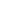 Mixt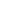 Official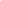 OfficialOther, which one?Other, which one?Country and date of incorporationFull business addressWhat are the main activities of your company?Main place of businessDoes the company have branches in different countries?YES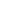 No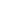 Where?Where?Where?Where?Do you manage public resources?YES 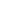 No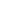 Number of employeesNumber of employeesNumber of employeesNumber of employeesDo you operate internationally?YES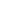 No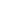 What kind of operations?What kind of operations?What kind of operations?What kind of operations?PhoneWebsiteTAX AND FINANCIAL INFORMATIONTAX AND FINANCIAL INFORMATIONTAX AND FINANCIAL INFORMATIONTAX AND FINANCIAL INFORMATIONAmount of annual salesBetween USD $0 and USD $100.000Amount of annual salesBetween USD $ 100.001 and USD $500.000Amount of annual salesBetween USD $500.001 or moreAmount in assetsBetween USD $ 0 and USD $300.000Amount in assetsBetween USD $ 300.001 and USD $1'000.000Amount in assetsBetween USD $1'00.001 or moreSource of incomeCut-off date for financial informationSHAREHOLDER INFORMATIONSHAREHOLDER INFORMATIONSHAREHOLDER INFORMATIONSHAREHOLDER INFORMATIONDo you have links with publicly exposed people? (Politicians, public officials, etc.)Do you have links with publicly exposed people? (Politicians, public officials, etc.)YES 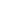 NO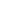 Is your company a publicly traded entity?Is your company a publicly traded entity?SI 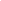 NO 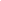 Number of Shareholders and/or partners with participation greater than 5% (Detail the necessary number of shareholders to identify the true beneficial owners).Number of Shareholders and/or partners with participation greater than 5% (Detail the necessary number of shareholders to identify the true beneficial owners).Name ShareholdersID% ParticipationPhoneBILLING INFORMATIONBILLING INFORMATIONBILLING INFORMATIONEmail to receive the invoiceSending of physical invoiceYES 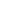 NO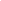 Physical invoice filing addressSCOPE OF ACTIVITIES (IF RELEVANT TO THE PROPOSED BUSINESS)SCOPE OF ACTIVITIES (IF RELEVANT TO THE PROPOSED BUSINESS)SCOPE OF ACTIVITIES (IF RELEVANT TO THE PROPOSED BUSINESS)CountryType (Branch, Agency, Subsidiary, etc.)Number of officesRELATIONSHIP INFORMATIONRELATIONSHIP INFORMATIONRELATIONSHIP INFORMATIONRELATIONSHIP INFORMATIONWhat is the purpose of maintaining this relationship with ALLCOT?What is the purpose of maintaining this relationship with ALLCOT?What is the purpose of maintaining this relationship with ALLCOT?What type of activity and volume do you expect from ALLCOT?CONTACT PERSONS BY AREASCONTACT PERSONS BY AREASCONTACT PERSONS BY AREASCONTACT PERSONS BY AREASCONTACT PERSONS BY AREASType of contactName and surnamePositionPhoneEmailCommercialAccountingTreasuryAdministrativeADDITIONAL QUESTIONSADDITIONAL QUESTIONSADDITIONAL QUESTIONSHave you ever been the subject of a tax investigation by any authority anywhere in the world?YES 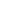 NO 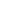 If your answer is yes, please provide details:If your answer is yes, please provide details:If your answer is yes, please provide details:I authorize the consultation of my personal information in the databaseYES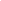 NO 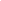 Does the entity comply with the rules and regulations related to the prevention and control of money laundering and the financing of terrorism that are applicable to it? Do you have documents proving compliance with them? If yes, please attach the document.YES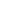 NO 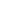 Has the entity or any of its employees or directors been sanctioned for violating laws related to money laundering and terrorist financing?YES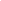 NO 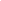 Describe the policies, procedures and other actions that your company has adopted and implemented to prevent bribery of public officials. Please provide the relevant documents.Does the entity comply with the rules and regulations related to health and safety that are applicable to it? If you have the documentation that proves compliance with them, please attach the document.YES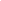 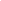 NO Does the entity comply with the rules and regulations related to the environment and/or sustainability that are applicable to it? If you have the documentation that proves compliance with them, please attach the document.YES 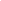 NO 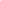 Does your company have a Quality Policy? If yes, please attach a copy of said policy.YES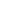 NO 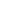 Is your Quality Management System certified under international standards? If so, please attach a copy of the certificates.YES 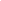 NO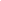 Does your company hold any other certification? If the answer is yes please attach a copy of the certificates.YES 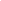 NO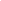 Date and nameSignature